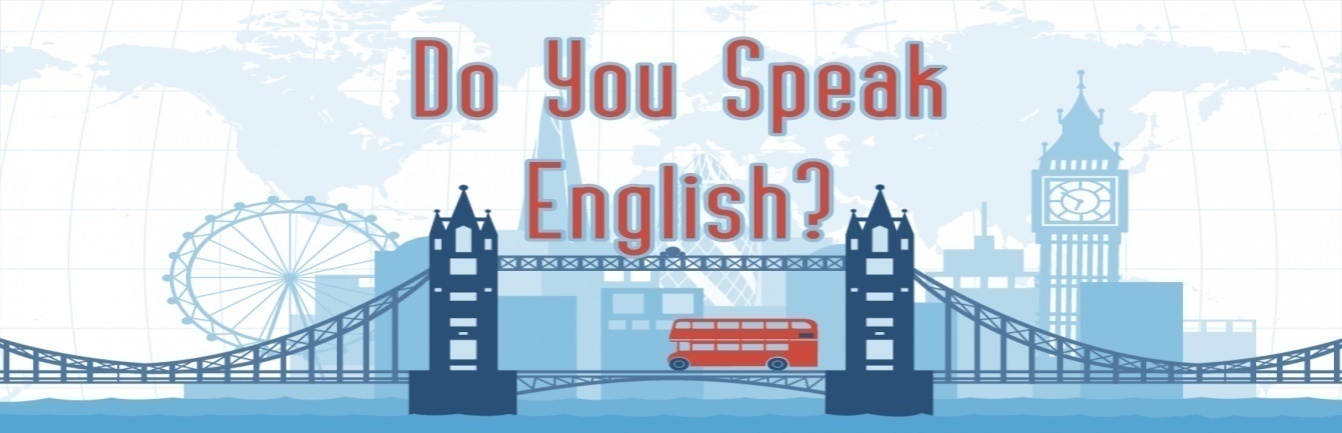 Английский в Вашей школеЕвропейский центр обученияобъявляет набор в группы английского языкаучащихся 1-11-х классовЗанятия проводятся на базе школы 2 раза в неделю .В программе обучения:1. Современные методики и программы разговорного языка.2. Формы обучения: групповая и индивидуальная.3. Подготовка к ЕГЭ, ГИА.4. Участие в международном Мониторинге “PearsonTest of English”.5. Получение сертификата Международного образца.6. Дополнительные программы: “Уроки с носителем языка“,                  “В помощь школьной программе“.7. Очное и дистанционное обучение.
Занятия ведут опытные дипломированные преподаватели.По окончании обучения выдается свидетельство.                                                      Стоимость обучения в месяц :     1-4 кл-2750 руб.    5-11кл-2950руб.Запись по тел.  921-03-71     89811884016www.eurocenterspb.ruЖдем Вас! Администрация центра.